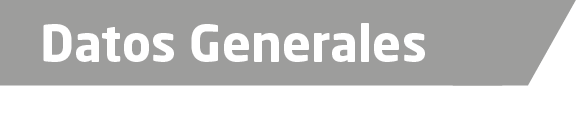 Nombre Luis Rubén Suarez FloresGrado de Escolaridad Licenciatura en DerechoCédula Profesional (Licenciatura) 5845560Teléfono de Oficina 296-9-74-2059. Correo Electrónico suaflo@hotmail.comDatos GeneralesFormación Académica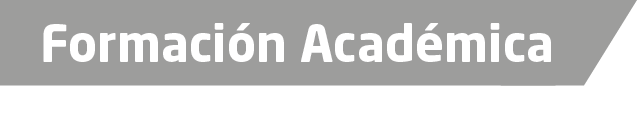 2003-2006Universidad Mexicana “Estudios de Licenciatura en Derecho”. Veracruz. Ver.2007Primer diplomado de Juicios Orales. Veracruz, Ver.2009 – 2010Curso virtual de formación básica para Agentes del Ministerio Publico.Tr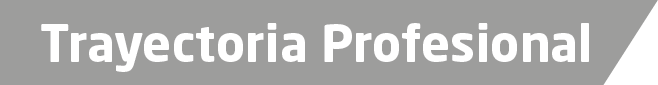 Profesional2006Abogado Litigante2013 – 2014Agente del Ministerio Público Especializado en Responsabilidad Juvenil Adscrito al Juzgado de Responsabilidad Juvenil.2014Ponencia en los temas de legalidad de la detención, del nuevo sistema oral acusatorio al batallón de infantería, San Andrés Tuxtla, Ver.2015 a la Fecha Fiscal Tercero Especializado especializado en adolescentes adscrito al Juzgado de responsabilidad juvenil en Palma Sola.s de Conocimiento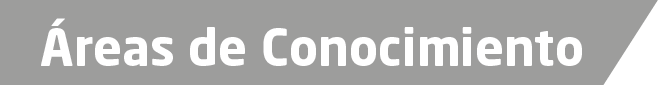 Derecho LaboralDerecho CivilDerecho Penal